Mathematician of the Week30th April 2021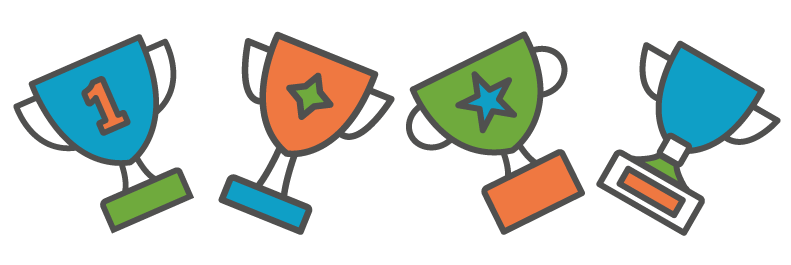 EYFSMehrose TIsabelle MDaniel SYear 1Oliver JYusef AArchie MCayle AZaynah RYear 2Olly DMonty FCTimon GYear 3Adrians PIssa RFaith WHYear 4Ashton SBethCharlotte SYear 5Lily MLeo LMax FCYear 6Saphire MMMarcus HHarry FNataniel SZak EJaxson S